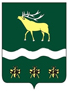 Российская Федерация Приморский крайДУМА 
ЯКОВЛЕВСКОГО МУНИЦИПАЛЬНОГО РАЙОНАРЕШЕНИЕ6 апреля 2020 года                       с. Яковлевка                             № 241 - НПАО внесении изменения в часть 16 Порядка возбуждения ходатайства о награждении почетным знаком Приморского края «Семейная доблесть»В целях соблюдения требований части 4 статьи 21 Федерального закона от 27.07.2006 № 152-ФЗ  «О персональных данных», Дума района на основании статьи 30 Устава Яковлевского муниципального районаРЕШИЛА:1. Внести в часть 16 Порядка возбуждения ходатайства о награждении почетным знаком Приморского края «Семейная доблесть», утвержденного решением Думы Яковлевского муниципального района от 25 февраля 2020 года № 224 – НПА, изменение, изложив ее в следующей редакции: «16. По заявлению лица, представленного к награждению, поступившему в течение 30 дней после рассмотрения на заседании Думы Яковлевского муниципального района вопроса о возбуждении ходатайств о награждении почетным знаком Приморского края «Семейная доблесть», материалы, указанные в пунктах 2 – 6 части 6 и в части 7 настоящего Порядка, возвращаются данному лицу путем передачи  лично либо направляются почтовым отправлением по адресу, указанному в заявлении, за исключением документов, прилагаемых к ходатайству о награждении, подлежащих направлению в Комиссию при Губернаторе Приморского края по наградам Приморского края.При отсутствии заявления лица, представленного к награждению,  материалы, указанные в пунктах 2 – 6 части 6 и в части 7 настоящего Порядка, за исключением документов, направленных в Комиссию при Губернаторе Приморского края по наградам Приморского края, подлежат уничтожению через 30 дней после рассмотрения на заседании Думы Яковлевского муниципального района вопроса о возбуждении ходатайств. В указанный срок также подлежат уничтожению данные, поступившие в Думу Яковлевского муниципального района в соответствии с частью 8 настоящего Порядка.».2. Настоящее решение вступает в силу после его официального опубликования.Председатель Думы Яковлевского
муниципального района                                                                Н.В.БазыльГлава Яковлевского 
муниципального района                                                                 Н.В.Вязовик 